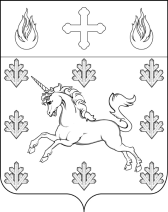 СОВЕТ ДЕПУТАТОВ ПОСЕЛЕНИЯ СОСЕНСКОЕ РЕШЕНИЕ25 сентября 2014 года   №  19/13О проекте решения Совета депутатов поселения Сосенское «О внесении изменений и дополнений в Устав поселения Сосенское»В соответствии с частью 3 статьи 28, частью 4 статьи 44  Федерального закона от 6 октября 2003 года № 131-ФЗ «Об общих принципах организации местного самоуправления в Российской Федерации», в целях приведения Устава поселения Сосенское в соответствие с Федеральным законом от 6 октября 2003 года № 131-ФЗ «Об общих принципах организации местного самоуправления в Российской Федерации», законом города Москвы  от 6 ноября 2002 № 56  «Об организации местного самоуправления в городе Москве»,          Совет депутатов поселения Сосенское решил:1. Принять за основу проект решения Совета депутатов поселения Сосенское «О внесении изменений и дополнений в Устав поселения Сосенское» (далее – проект решения)  согласно приложению 1 к настоящему решению.2. Определить, что прием предложений граждан по проекту решения осуществляется по адресу: г. Москва, поселение Сосенское, поселок Газопровод, д. 15, здание администрации с 01.10.2014 года  по 22.10.2014 года до 17:00 часКонтактное лицо: Козина Олеся ВладимировнаТелефон: 8 (495) 817 89 07Факс: 8 (495) 817 89 59Арес электронной почты: sosenskoe@yandex.ru (с пометкой «предложение по проекту внесения изменений в устав поселения Сосенское»)3. Назначить публичные слушания на 30 октября 2014 года с 18 час. 00 мин до 19 час. 00 мин в помещении, расположенном по адресу: г.Москва, поселение Сосенское, поселок Газопровод, дом 18, корп.2 (конференц-зал).4. Для учета предложений граждан, организации и проведения публичных слушаний по проекту решения создать рабочую группу и утвердить ее персональный состав согласно приложению 2 к настоящему решению.5. Настоящее решение вступает в силу со дня его принятия.6. Опубликовать настоящее решение в газете  «Сосенские вести» и разместить на официальном сайте органов местного самоуправления поселения Сосенское в информационно-телекоммуникационной сети «Интернет».7. Контроль за исполнением настоящего решения возложить на главу поселения Сосенское Долженкова В.М.Глава поселения Сосенское		                                               В.М. Долженков                                   Приложение 1 к Решению Совета депутатов поселения Сосенское от  25 сентября 2014 года  № 19/13СОВЕТ ДЕПУТАТОВ ПОСЕЛЕНИЯ СОСЕНСКОЕ                                           РЕШЕНИЕ                           ПРОЕКТ__ ________  2014 года   № О внесении изменений и дополнений в Устав поселения СосенскоеВ соответствии с пунктом 1 части 10 статьи 35 Федерального закона от 6 октября 2003 года № 131-ФЗ «Об общих принципах организации местного самоуправления в Российской Федерации», в целях приведения Устава поселения Сосенское в соответствие с Федеральным законом от 6 октября 2003 года № 131-ФЗ «Об общих принципах организации местного самоуправления в Российской Федерации», законом города Москвы  от 6 ноября 2002 № 56  « Об организации местного самоуправления в городе Москве»                       Совет депутатов поселения Сосенское решил:Внести в Устав поселения Сосенское следующие изменения и дополнения:1) в пункте 2 статьи 3 «Вопросы местного значения»:1.1) Подпункт 1 изложить в следующей редакции:«1) составление и рассмотрение проекта бюджета поселения (далее – местный бюджет), утверждение и исполнение бюджета поселения, осуществление контроля за его исполнением, составление и утверждение отчета об исполнении местного бюджета;»;1.2) подпункт 34 признать утратившим силу;2) подпункт 2 пункта 1 статьи 6 «Полномочия Совета депутатов» изложить в следующей редакции:« 2) рассмотрение проекта местного бюджета, утверждения местного бюджета, осуществление контроля за его исполнением, утверждения отчета об исполнении местного бюджета;»;3)  в статье 15 «Полномочия администрации»:3.1) пункт 1 изложить в следующей редакции:«1) составление проекта местного бюджета, исполнение местного бюджета и составление отчета об исполнении местного бюджета;»;3.2) пункт 5 изложить в следующей редакции:«5) создание муниципальных предприятий и учреждений, осуществление финансового обеспечения деятельности муниципальных казенных учреждений и финансового обеспечения выполнения муниципального задания бюджетными и автономными муниципальными учреждениями;»;3.3) пункт 6 изложить в следующей редакции:«6) осуществление закупок товаров, работ, услуг для обеспечения муниципальных нужд»;3.4) пункты 8, 9, 44 признать утратившими силу;3.5) пункт 16 изложить в следующей редакции:«16) признание жилых помещений непригодными для проживания в соответствии с правовыми актами города Москвы;»;3.6) пункт 51 изложить в следующей редакции:«51) организация профессионального образования и дополнительного профессионального образования муниципальных служащих и работников муниципальных учреждений;»;4) Статью 39 «Местный бюджет» изложить в следующей редакции:«Статья 39. Местный бюджет1. Поселение имеет местный бюджет.2. Составление и рассмотрение проекта местного бюджета, утверждение и исполнение местного бюджета, осуществление контроля за его исполнением, составление и утверждение отчета об исполнении местного бюджета осуществляются органами местного самоуправления самостоятельно с соблюдением требований, установленных Бюджетным кодексом Российской Федерации, правовыми актами города Москвы и принимаемым в соответствии с ними Положением о бюджетном процессе в поселении.Положение о бюджетном процессе в поселении утверждается решением Совета депутатов.3. Совет депутатов вправе заключить соглашение с Контрольно-счетной палатой Москвы об осуществлении полномочий внешнего муниципального финансового контроля в поселении, установленных частью 2 статьи 9 Федерального закона от 7 февраля 2011 года № 6-ФЗ «Об общих принципах организации и деятельности контрольно-счетных органов субъектов Российской Федерации и муниципальных образований».4. Проект местного бюджета, решение об утверждении местного бюджета, годовой отчет о его исполнении, ежеквартальные сведения о ходе исполнения местного бюджета и о численности муниципальных служащих с указанием фактических затрат на их денежное содержание подлежат официальному опубликованию.»;5) в пункте 2 статьи 40 слово «очередного» заменить словом «текущего»;6) статью 41 «Расходы местного бюджета» изложить в следующей редакции:«Статья 41. Расходы местного бюджета1. Формирование расходов местного бюджета осуществляется в соответствии с расходными обязательствами поселения, исполняемыми органами местного самоуправления в соответствии с требованиями Бюджетного кодекса Российской Федерации.Перечень и порядок ведения реестра расходных обязательств поселения устанавливается Правительством Москвы.2. Исполнение расходных обязательств поселения осуществляется за счет средств местного бюджета в соответствии с требованиями Бюджетного кодекса Российской Федерации и правовыми актами города Москвы.»;7) статью 43 «Муниципальный заказ» изложить в следующей редакции:«Статья 43. Закупки для обеспечения муниципальных нужд1. Закупки товаров, работ, услуг для обеспечения муниципальных нужд осуществляются в соответствии с законодательством Российской Федерации о контрактной системе в сфере закупок товаров, работ, услуг для обеспечения государственных и муниципальных нужд.2. Закупки товаров, работ, услуг для обеспечения муниципальных нужд осуществляются за счет средств местного бюджета.».2. Направить настоящее решение на государственную регистрацию в Главное управление Министерства юстиции Российской Федерации по Москве.3. Опубликовать настоящее решение после государственной регистрации в газете  «Сосенские вести» и разместить на официальном сайте органов местного самоуправления поселения Сосенское в информационно-телекоммуникационной сети «Интернет».4. Настоящее решение вступает в силу со дня его официального опубликования5. Контроль за исполнением настоящего решения возложить на главу поселения Сосенское  Долженкова В.М.Глава поселения Сосенское		                                               В.М. Долженков                                         Приложение 2 к Решению Совета депутатов поселения Сосенское от  25 сентября 2014 года  № 19/13Составрабочей группы по учету предложений граждан, организации и проведению публичных слушаний по проекту решения Совета депутатов поселения Сосенское «О внесении изменений и дополнений в Устав поселения Сосенское»Руководитель рабочей группы:Долженков Василий Михайлович – глава поселения Сосенское Заместитель руководителя рабочей группы:Фролов Николай Николаевич – глава администрации поселения СосенскоеСекретарь рабочей группы:Козина Олеся Владимировна – начальник правового отдела администрации поселения СосенскоеЧлены рабочей группы:Бармашев Кирилл Олегович - депутат Совета депутатов поселения СосенскоеЛинник Ирина Константиновна – заместитель главы администрации поселения Сосенское Сатаров Михаил Геннадиевич – заместитель председателя Совета депутатов поселения СосенскоеЯзыков Виктор Сергеевич – депутат Совета депутатов поселения Сосенское